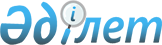 О внесении изменений в решение Шиелийского районного маслихата "О бюджете сельского округа Бестам на 2022-2024 годы" от 30 декабря 2021 года № 18/6
					
			С истёкшим сроком
			
			
		
					Решение Шиелийского районного маслихата Кызылординской области от 19 августа 2022 года № 26/7. Прекращено действие в связи с истечением срока
      Шиелийский районный маслихат РЕШИЛ:
      1. Внести в решение Шиелийского районного маслихата "О бюджете сельского округа Бестам на 2022-2024 годы" от 30 декабря 2021 года № 18/6 следующие изменения:
      пункт 1 изложить в новой редакции:
      1. Утвердить бюджет сельского округа Бестам на 2022-2024 годы согласно приложениям 1, 2 и 3, в том числе на 2022 год в следующих объемах:
      1) доходы – 165777 тысяч тенге, в том числе:
      налоговые поступления – 2069 тысяч тенге;
      поступления трансфертов – 163708 тысяч тенге;
      2) затраты – 167771 тысяч тенге;
      3) чистое бюджетное кредитование – 0;
      бюджетные кредиты – 0;
      погашение бюджетных кредитов – 0;
      4) сальдо по операциям с финансовыми активами – 0;
      приобретение финансовых активов – 0;
      поступления от продажи финансовых активов государства – 0;
      5) дефицит (профицит) бюджета – -1994 тысяч тенге;
      6) финансирование дефицита (использование профицита) бюджета – 1994 тысяч тенге;
      поступление займов – 0;
      погашение займов – 0;
      используемые остатки бюджетных средств – 1994 тысяч тенге.".
      Приложение 1 к указанному решению изложить в новой редакции согласно приложению к настоящему решению.
      2. Настоящее решение вводится в действие с 1 января 2022 года. Бюджет сельского округа Бестам на 2022 год
					© 2012. РГП на ПХВ «Институт законодательства и правовой информации Республики Казахстан» Министерства юстиции Республики Казахстан
				
      Секретарь Шиелийкого районного маслихата 

Т. Жагыпбаров
Приложение к решению
Шиелийского районного маслихата
от 19 августа 2022 года № 26/7Приложение 1 к решению
Шиелийского районного маслихата
№ 18/6 от 30 декабря 2022 года
Категория
Категория
Категория
Категория
Категория
Сумма, тысяч тенге
Класс 
Класс 
Класс 
Класс 
Сумма, тысяч тенге
Подкласс
Подкласс
Подкласс
Сумма, тысяч тенге
Наименование
Наименование
Сумма, тысяч тенге
1. Доходы
1. Доходы
165777
1
Налоговые поступления
Налоговые поступления
2069
04
Налоги на собственность
Налоги на собственность
2069
1
Налоги на имущество
Налоги на имущество
278
3
Земельный налог
Земельный налог
0
4
Налог на транспортные средства
Налог на транспортные средства
1791
4
Поступления трансфертов 
Поступления трансфертов 
163708
02
Трансферты из вышестоящих органов государственного управления
Трансферты из вышестоящих органов государственного управления
163708
3
Трансферты из районного (города областного значения) бюджета
Трансферты из районного (города областного значения) бюджета
163708
Функциональные группы 
Функциональные группы 
Функциональные группы 
Функциональные группы 
Функциональные группы 
Сумма, тысяч тенге
Функциональные подгруппы
Функциональные подгруппы
Функциональные подгруппы
Функциональные подгруппы
Сумма, тысяч тенге
Администраторы бюджетных программ
Администраторы бюджетных программ
Администраторы бюджетных программ
Сумма, тысяч тенге
Бюджетные программы (подпрограммы)
Бюджетные программы (подпрограммы)
Сумма, тысяч тенге
Наименование
Сумма, тысяч тенге
2. Затраты
167771
01
Государственные услуги общего характера
41260
1
Представительные, исполнительные и другие органы, выполняющие общие функции государственного управления
41260
124
Аппарат акима города районного значения, села, поселка, сельского округа
41260
001
Услуги по обеспечению деятельности акима города районного значения, села, поселка, сельского округа
38560
022
Капитальные расходы государственного органа
2700
07
Жилищно-коммунальное хозяйство
2764
3
Благоустройство населенных пунктов
2764
124
Аппарат акима города районного значения, села, поселка, сельского округа
2764
008
Освещение улиц населенных пунктов
2364
009
Обеспечение санитарии населенных пунктов
0
011
Благоустройство и озеленение населенных пунктов
400
08
Культура, спорт, туризм и информационное пространство
14020
1
Деятельность в области культуры
14020
124
Аппарат акима города районного значения, села, поселка, сельского округа
14020
006
Поддержка культурно-досуговой работы на местном уровне
14020
13
Прочие
109727
9
Прочие
109727
124
Аппарат акима города районного значения, села, поселка, сельского округа
109727
057
Реализация мероприятий по социальной и инженерной инфраструктуре в сельских населенных пунктах в рамках проекта "Ауыл- Ел бесігі"
109727
3.Чистое бюджетное кредитование
0
4. Сальдо по операциям с финансовыми активами
0
5. Дефицит (профицит) бюджета
-1994
6. Финансирование дефицита (использование профицита) бюджета
1994
8
Используемые остатки бюджетных средств
1994
01
Остатки бюджетных средств
1994
1
Свободные остатки бюджетных средств
1994
001
Свободные остатки бюджетных средств
1994